Jakarta, Mengetahui, 										Ketua Program Studi,								Dosen Pengampu,Dr. Widaningsih, S.Kp., M.Kep.							Antia, S.Kp., M.Kep.				EVALUASI PEMBELAJARANJakarta, Mengetahui, 										Ketua Program Studi,								Dosen Pengampu,Dr. Widaningsih, S.Kp., M.Kep.							Antia, S.Kp., M.Kep.				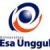 RENCANA PEMBELAJARAN SEMESTER GENAP 2017/2018RENCANA PEMBELAJARAN SEMESTER GENAP 2017/2018RENCANA PEMBELAJARAN SEMESTER GENAP 2017/2018RENCANA PEMBELAJARAN SEMESTER GENAP 2017/2018RENCANA PEMBELAJARAN SEMESTER GENAP 2017/2018RENCANA PEMBELAJARAN SEMESTER GENAP 2017/2018RENCANA PEMBELAJARAN SEMESTER GENAP 2017/2018RENCANA PEMBELAJARAN SEMESTER GENAP 2017/2018RENCANA PEMBELAJARAN SEMESTER GENAP 2017/2018PROGRAM STUDI KEPERAWATAN FAKULTAS ILMU-ILMU KESEHATAN PROGRAM STUDI KEPERAWATAN FAKULTAS ILMU-ILMU KESEHATAN PROGRAM STUDI KEPERAWATAN FAKULTAS ILMU-ILMU KESEHATAN PROGRAM STUDI KEPERAWATAN FAKULTAS ILMU-ILMU KESEHATAN PROGRAM STUDI KEPERAWATAN FAKULTAS ILMU-ILMU KESEHATAN PROGRAM STUDI KEPERAWATAN FAKULTAS ILMU-ILMU KESEHATAN PROGRAM STUDI KEPERAWATAN FAKULTAS ILMU-ILMU KESEHATAN PROGRAM STUDI KEPERAWATAN FAKULTAS ILMU-ILMU KESEHATAN PROGRAM STUDI KEPERAWATAN FAKULTAS ILMU-ILMU KESEHATAN UNIVERSITAS ESA UNGGULUNIVERSITAS ESA UNGGULUNIVERSITAS ESA UNGGULUNIVERSITAS ESA UNGGULUNIVERSITAS ESA UNGGULUNIVERSITAS ESA UNGGULUNIVERSITAS ESA UNGGULUNIVERSITAS ESA UNGGULUNIVERSITAS ESA UNGGULMata kuliahMata kuliahMata kuliah:BiostatistikBiostatistikBiostatistikKode MKKode MK:NSA 739Mata kuliah prasyaratMata kuliah prasyaratMata kuliah prasyarat:---Bobot MKBobot MK:2 SKSDosen PengampuDosen PengampuDosen Pengampu:Antia, S.Kp., M.Kep.Antia, S.Kp., M.Kep.Antia, S.Kp., M.Kep.Kode DosenKode Dosen:7251Alokasi WaktuAlokasi WaktuAlokasi Waktu:Tatap muka 14 x 100 menit, terdapat praktikum, tidak ada onlineTatap muka 14 x 100 menit, terdapat praktikum, tidak ada onlineTatap muka 14 x 100 menit, terdapat praktikum, tidak ada onlineTatap muka 14 x 100 menit, terdapat praktikum, tidak ada onlineTatap muka 14 x 100 menit, terdapat praktikum, tidak ada onlineTatap muka 14 x 100 menit, terdapat praktikum, tidak ada onlineTatap muka 14 x 100 menit, terdapat praktikum, tidak ada onlineCapaian PembelajaranCapaian PembelajaranCapaian Pembelajaran:Setelah mengikuti kegiatan pembelajaran Biostatistik, bila diberi satu set data siap olah mahasiswa mampu:Menyajkan data tersebut dalam bentuk tabel, diagram, grafik sesuai data yang telah dikategorikanMenetapkan ada tidaknya hubungan antara dua variabel dengan menggunakan uji statistik bivariat sesuai dengan jenis data yang telah dikategorikan Setelah mengikuti kegiatan pembelajaran Biostatistik, bila diberi satu set data siap olah mahasiswa mampu:Menyajkan data tersebut dalam bentuk tabel, diagram, grafik sesuai data yang telah dikategorikanMenetapkan ada tidaknya hubungan antara dua variabel dengan menggunakan uji statistik bivariat sesuai dengan jenis data yang telah dikategorikan Setelah mengikuti kegiatan pembelajaran Biostatistik, bila diberi satu set data siap olah mahasiswa mampu:Menyajkan data tersebut dalam bentuk tabel, diagram, grafik sesuai data yang telah dikategorikanMenetapkan ada tidaknya hubungan antara dua variabel dengan menggunakan uji statistik bivariat sesuai dengan jenis data yang telah dikategorikan Setelah mengikuti kegiatan pembelajaran Biostatistik, bila diberi satu set data siap olah mahasiswa mampu:Menyajkan data tersebut dalam bentuk tabel, diagram, grafik sesuai data yang telah dikategorikanMenetapkan ada tidaknya hubungan antara dua variabel dengan menggunakan uji statistik bivariat sesuai dengan jenis data yang telah dikategorikan Setelah mengikuti kegiatan pembelajaran Biostatistik, bila diberi satu set data siap olah mahasiswa mampu:Menyajkan data tersebut dalam bentuk tabel, diagram, grafik sesuai data yang telah dikategorikanMenetapkan ada tidaknya hubungan antara dua variabel dengan menggunakan uji statistik bivariat sesuai dengan jenis data yang telah dikategorikan Setelah mengikuti kegiatan pembelajaran Biostatistik, bila diberi satu set data siap olah mahasiswa mampu:Menyajkan data tersebut dalam bentuk tabel, diagram, grafik sesuai data yang telah dikategorikanMenetapkan ada tidaknya hubungan antara dua variabel dengan menggunakan uji statistik bivariat sesuai dengan jenis data yang telah dikategorikan Setelah mengikuti kegiatan pembelajaran Biostatistik, bila diberi satu set data siap olah mahasiswa mampu:Menyajkan data tersebut dalam bentuk tabel, diagram, grafik sesuai data yang telah dikategorikanMenetapkan ada tidaknya hubungan antara dua variabel dengan menggunakan uji statistik bivariat sesuai dengan jenis data yang telah dikategorikan SESIKEMAMPUANAKHIRKEMAMPUANAKHIRMATERI PEMBELAJARANMATERI PEMBELAJARANBENTUK PEMBELAJARAN SUMBER PEMBELAJARANSUMBER PEMBELAJARANINDIKATORPENILAIANINDIKATORPENILAIANINDIKATORPENILAIAN1Mahasiswa mampu menjelaskan konsep dasar statistikMahasiswa mampu menjelaskan konsep dasar statistikDefinisiJenis statistikSkala pengukuranDefinisiJenis statistikSkala pengukuranMetoda pembelajaran kooperatif (cooperative learning) dengan metoda ceramah (ekspositori), metoda inquirí, pratikum, latihan, dan penugasan Media : kelas, komputer, LCD, whiteboard, webSabri, L & Hastono, S.P., (2007). Statistik kesehatan. Jakarta: PT Raja Grafindo PersadaKuzma, J.W., (1984). Basic statistical for health sciences. California: Mayfield Publishing Company.Moore, D.S., (2000). The Basic practice of statistics. New York: W.H. Freeman and CompanySalkind, N.J. (2000). Statistics for people who hate statistics. USA: Sage Publications IncSabri, L & Hastono, S.P., (2007). Statistik kesehatan. Jakarta: PT Raja Grafindo PersadaKuzma, J.W., (1984). Basic statistical for health sciences. California: Mayfield Publishing Company.Moore, D.S., (2000). The Basic practice of statistics. New York: W.H. Freeman and CompanySalkind, N.J. (2000). Statistics for people who hate statistics. USA: Sage Publications IncMenguraikan konsep dasar statistikMenguraikan konsep dasar statistikMenguraikan konsep dasar statistik2Mahasiswa mampu menerapkan pengumpulan dan penyajian dataMahasiswa mampu menerapkan pengumpulan dan penyajian dataPengambilan dataPenyajian dataPengoalahan dataPengambilan dataPenyajian dataPengoalahan dataMetoda pembelajaran kooperatif (cooperative learning) dengan metoda ceramah (ekspositori), metoda inquirí, pratikum, latihan, dan penugasan Media : kelas, komputer, LCD, whiteboard, webSabri, L & Hastono, S.P., (2007). Statistik kesehatan. Jakarta: PT Raja Grafindo PersadaKuzma, J.W., (1984). Basic statistical for health sciences. California: Mayfield Publishing Company.Moore, D.S., (2000). The Basic practice of statistics. New York: W.H. Freeman and CompanySalkind, N.J. (2000). Statistics for people who hate statistics. USA: Sage Publications IncSabri, L & Hastono, S.P., (2007). Statistik kesehatan. Jakarta: PT Raja Grafindo PersadaKuzma, J.W., (1984). Basic statistical for health sciences. California: Mayfield Publishing Company.Moore, D.S., (2000). The Basic practice of statistics. New York: W.H. Freeman and CompanySalkind, N.J. (2000). Statistics for people who hate statistics. USA: Sage Publications IncMenguraikan pengumpulan dan penyajian dataMenguraikan pengumpulan dan penyajian dataMenguraikan pengumpulan dan penyajian data3Mahasiswa mampu menerapkan konsep dasar probabilitasMahasiswa mampu menerapkan konsep dasar probabilitasPermutasikombinasiPermutasikombinasiMetoda pembelajaran kooperatif (cooperative learning) dengan metoda ceramah (ekspositori), metoda inquirí, pratikum, latihan, dan penugasan Media : kelas, komputer, LCD, whiteboard, webSabri, L & Hastono, S.P., (2007). Statistik kesehatan. Jakarta: PT Raja Grafindo PersadaKuzma, J.W., (1984). Basic statistical for health sciences. California: Mayfield Publishing Company.Moore, D.S., (2000). The Basic practice of statistics. New York: W.H. Freeman and CompanySalkind, N.J. (2000). Statistics for people who hate statistics. USA: Sage Publications IncSabri, L & Hastono, S.P., (2007). Statistik kesehatan. Jakarta: PT Raja Grafindo PersadaKuzma, J.W., (1984). Basic statistical for health sciences. California: Mayfield Publishing Company.Moore, D.S., (2000). The Basic practice of statistics. New York: W.H. Freeman and CompanySalkind, N.J. (2000). Statistics for people who hate statistics. USA: Sage Publications IncMenguraikan konsep dasar probabilitasMenguraikan konsep dasar probabilitasMenguraikan konsep dasar probabilitasSESIKEMAMPUANAKHIRKEMAMPUANAKHIRMATERI PEMBELAJARANMATERI PEMBELAJARANBENTUK PEMBELAJARAN INDIKATORPENILAIANINDIKATORPENILAIANINDIKATORPENILAIAN4Mahasiswa mampu menerapkan prinsip dan distribusi probabilitasMahasiswa mampu menerapkan prinsip dan distribusi probabilitasDistribusi binomialDistribusi poissonDistribusi normalDistribusi binomialDistribusi poissonDistribusi normalMetoda pembelajaran kooperatif (cooperative learning) dengan metoda ceramah (ekspositori), metoda inquirí, pratikum, latihan, dan penugasan Media : kelas, komputer, LCD, whiteboard, webSabri, L & Hastono, S.P., (2007). Statistik kesehatan. Jakarta: PT Raja Grafindo PersadaKuzma, J.W., (1984). Basic statistical for health sciences. California: Mayfield Publishing Company.Moore, D.S., (2000). The Basic practice of statistics. New York: W.H. Freeman and CompanySalkind, N.J. (2000). Statistics for people who hate statistics. USA: Sage Publications IncSabri, L & Hastono, S.P., (2007). Statistik kesehatan. Jakarta: PT Raja Grafindo PersadaKuzma, J.W., (1984). Basic statistical for health sciences. California: Mayfield Publishing Company.Moore, D.S., (2000). The Basic practice of statistics. New York: W.H. Freeman and CompanySalkind, N.J. (2000). Statistics for people who hate statistics. USA: Sage Publications IncMenguraikan distribusi probabilitasMenguraikan distribusi probabilitasMenguraikan distribusi probabilitas5Mahasiswa mampu menerapkan sistem pengolahan data SPSSMahasiswa mampu menerapkan sistem pengolahan data SPSSMemulai program SPSSEntry dataMengedit dataMenggandakan dataMenyimpan dataMemulai program SPSSEntry dataMengedit dataMenggandakan dataMenyimpan dataMetoda pembelajaran kooperatif (cooperative learning) dengan metoda ceramah (ekspositori), metoda inquirí, pratikum, latihan, dan penugasan Media : kelas, komputer, LCD, whiteboard, webSabri, L & Hastono, S.P., (2007). Statistik kesehatan. Jakarta: PT Raja Grafindo PersadaKuzma, J.W., (1984). Basic statistical for health sciences. California: Mayfield Publishing Company.Moore, D.S., (2000). The Basic practice of statistics. New York: W.H. Freeman and CompanySalkind, N.J. (2000). Statistics for people who hate statistics. USA: Sage Publications IncSabri, L & Hastono, S.P., (2007). Statistik kesehatan. Jakarta: PT Raja Grafindo PersadaKuzma, J.W., (1984). Basic statistical for health sciences. California: Mayfield Publishing Company.Moore, D.S., (2000). The Basic practice of statistics. New York: W.H. Freeman and CompanySalkind, N.J. (2000). Statistics for people who hate statistics. USA: Sage Publications IncMenguraikan sistem pengolahan data SPSSMenguraikan sistem pengolahan data SPSSMenguraikan sistem pengolahan data SPSS6Mahasiswa mampu menerapkan uji normalitas dataMahasiswa mampu menerapkan uji normalitas dataDefinisiKonsep uji normalitas DefinisiKonsep uji normalitas Metoda pembelajaran kooperatif (cooperative learning) dengan metoda ceramah (ekspositori), metoda inquirí, pratikum, latihan, dan penugasan Media : kelas, komputer, LCD, whiteboard, webSabri, L & Hastono, S.P., (2007). Statistik kesehatan. Jakarta: PT Raja Grafindo PersadaKuzma, J.W., (1984). Basic statistical for health sciences. California: Mayfield Publishing Company.Moore, D.S., (2000). The Basic practice of statistics. New York: W.H. Freeman and CompanySalkind, N.J. (2000). Statistics for people who hate statistics. USA: Sage Publications IncSabri, L & Hastono, S.P., (2007). Statistik kesehatan. Jakarta: PT Raja Grafindo PersadaKuzma, J.W., (1984). Basic statistical for health sciences. California: Mayfield Publishing Company.Moore, D.S., (2000). The Basic practice of statistics. New York: W.H. Freeman and CompanySalkind, N.J. (2000). Statistics for people who hate statistics. USA: Sage Publications IncMenguraikan uji normalitas dataMenguraikan uji normalitas dataMenguraikan uji normalitas data7Mahasiswa mampu menerapkan transformasi dataMahasiswa mampu menerapkan transformasi dataTransformasi data dengan perintah “compute”Transformasi data dengan perintah “Recode”Transformasi data dengan perintah “compute”Transformasi data dengan perintah “Recode”Metoda pembelajaran kooperatif (cooperative learning) dengan metoda ceramah (ekspositori), metoda inquirí, pratikum, latihan, dan penugasan Media : kelas, komputer, LCD, whiteboard, webSabri, L & Hastono, S.P., (2007). Statistik kesehatan. Jakarta: PT Raja Grafindo PersadaKuzma, J.W., (1984). Basic statistical for health sciences. California: Mayfield Publishing Company.Moore, D.S., (2000). The Basic practice of statistics. New York: W.H. Freeman and CompanySalkind, N.J. (2000). Statistics for people who hate statistics. USA: Sage Publications IncSabri, L & Hastono, S.P., (2007). Statistik kesehatan. Jakarta: PT Raja Grafindo PersadaKuzma, J.W., (1984). Basic statistical for health sciences. California: Mayfield Publishing Company.Moore, D.S., (2000). The Basic practice of statistics. New York: W.H. Freeman and CompanySalkind, N.J. (2000). Statistics for people who hate statistics. USA: Sage Publications IncMenguraikan transformasi dataMenguraikan transformasi dataMenguraikan transformasi data8Mahasiswa mampu menerapkan hipotesis uji-TMahasiswa mampu menerapkan hipotesis uji-TKonsep uji –tSyarat menggunakan Uji-tUji-T dependen pada data berpasanganUji-T independen data berpasanganKonsep uji –tSyarat menggunakan Uji-tUji-T dependen pada data berpasanganUji-T independen data berpasangan1.	Metoda pembelajaran kooperatif (cooperative learning) dengan metoda ceramah (ekspositori), metoda inquirí, pratikum, latihan, dan penugasan 2.	Media : kelas, komputer, LCD, whiteboard, webSabri, L & Hastono, S.P., (2007). Statistik kesehatan. Jakarta: PT Raja Grafindo PersadaKuzma, J.W., (1984). Basic statistical for health sciences. California: Mayfield Publishing Company.Moore, D.S., (2000). The Basic practice of statistics. New York: W.H. Freeman and CompanySalkind, N.J. (2000). Statistics for people who hate statistics. USA: Sage Publications IncSabri, L & Hastono, S.P., (2007). Statistik kesehatan. Jakarta: PT Raja Grafindo PersadaKuzma, J.W., (1984). Basic statistical for health sciences. California: Mayfield Publishing Company.Moore, D.S., (2000). The Basic practice of statistics. New York: W.H. Freeman and CompanySalkind, N.J. (2000). Statistics for people who hate statistics. USA: Sage Publications IncMenguraikan konsep hipotesis uji-TMenguraikan konsep hipotesis uji-TMenguraikan konsep hipotesis uji-T9Mahasiswa mampu menerapkan uji analisis variance (ANOVA)Mahasiswa mampu menerapkan uji analisis variance (ANOVA)DefinisiSyarat menggunakan uji ANOVAAplikasi uji ANOVA dalam SPSSDefinisiSyarat menggunakan uji ANOVAAplikasi uji ANOVA dalam SPSS1.	Metoda pembelajaran kooperatif (cooperative learning) dengan metoda ceramah (ekspositori), metoda inquirí, pratikum, latihan, dan penugasan 2.	Media : kelas, komputer, LCD, whiteboard, webSabri, L & Hastono, S.P., (2007). Statistik kesehatan. Jakarta: PT Raja Grafindo PersadaKuzma, J.W., (1984). Basic statistical for health sciences. California: Mayfield Publishing Company.Moore, D.S., (2000). The Basic practice of statistics. New York: W.H. Freeman and CompanySalkind, N.J. (2000). Statistics for people who hate statistics. USA: Sage Publications IncSabri, L & Hastono, S.P., (2007). Statistik kesehatan. Jakarta: PT Raja Grafindo PersadaKuzma, J.W., (1984). Basic statistical for health sciences. California: Mayfield Publishing Company.Moore, D.S., (2000). The Basic practice of statistics. New York: W.H. Freeman and CompanySalkind, N.J. (2000). Statistics for people who hate statistics. USA: Sage Publications IncMenguraikan uji analisis variance (ANOVA)Menguraikan uji analisis variance (ANOVA)Menguraikan uji analisis variance (ANOVA)10Mahasiswa mampu menerapkan uji Chi-Square (X2)Mahasiswa mampu menerapkan uji Chi-Square (X2)DefinisiSyarat dan konsep uji Chi-SquareAplikasi uji Chi-Square X2 pada tabel silang  2x2Aplikasi uji Chi-Square pada tabel silang 2 x 3Uji regresi logistik sederhanaDefinisiSyarat dan konsep uji Chi-SquareAplikasi uji Chi-Square X2 pada tabel silang  2x2Aplikasi uji Chi-Square pada tabel silang 2 x 3Uji regresi logistik sederhana1.	Metoda pembelajaran kooperatif (cooperative learning) dengan metoda ceramah (ekspositori), metoda inquirí, pratikum, latihan, dan penugasan 2.	Media : kelas, komputer, LCD, whiteboard, webSabri, L & Hastono, S.P., (2007). Statistik kesehatan. Jakarta: PT Raja Grafindo PersadaKuzma, J.W., (1984). Basic statistical for health sciences. California: Mayfield Publishing Company.Moore, D.S., (2000). The Basic practice of statistics. New York: W.H. Freeman and CompanySalkind, N.J. (2000). Statistics for people who hate statistics. USA: Sage Publications IncSabri, L & Hastono, S.P., (2007). Statistik kesehatan. Jakarta: PT Raja Grafindo PersadaKuzma, J.W., (1984). Basic statistical for health sciences. California: Mayfield Publishing Company.Moore, D.S., (2000). The Basic practice of statistics. New York: W.H. Freeman and CompanySalkind, N.J. (2000). Statistics for people who hate statistics. USA: Sage Publications IncMenguraikan uji chi-squareMenguraikan uji chi-squareMenguraikan uji chi-square11Mahasiswa mampu menerapkan uji korelasi Pearson dan regresi LinierMahasiswa mampu menerapkan uji korelasi Pearson dan regresi LinierDefinisiSyarat menggunakan uji korelasi PearsonAplikasi ujii Korelasi Pearson dalam SPSSDefinisiSyarat menggunakan uji korelasi PearsonAplikasi ujii Korelasi Pearson dalam SPSS1.	Metoda pembelajaran kooperatif (cooperative learning) dengan metoda ceramah (ekspositori), metoda inquirí, pratikum, latihan, dan penugasan 2.	Media : kelas, komputer, LCD, whiteboard, webSabri, L & Hastono, S.P., (2007). Statistik kesehatan. Jakarta: PT Raja Grafindo PersadaKuzma, J.W., (1984). Basic statistical for health sciences. California: Mayfield Publishing Company.Moore, D.S., (2000). The Basic practice of statistics. New York: W.H. Freeman and Company  Salkind, N.J. (2000). Statistics for people who hate statistics. USA: Sage Publications IncSabri, L & Hastono, S.P., (2007). Statistik kesehatan. Jakarta: PT Raja Grafindo PersadaKuzma, J.W., (1984). Basic statistical for health sciences. California: Mayfield Publishing Company.Moore, D.S., (2000). The Basic practice of statistics. New York: W.H. Freeman and Company  Salkind, N.J. (2000). Statistics for people who hate statistics. USA: Sage Publications IncMenguraikan uji korelasi Pearson dan regresi linierMenguraikan uji korelasi Pearson dan regresi linierMenguraikan uji korelasi Pearson dan regresi linier12Mahasiswa mampu menerapkan uji korelasi SpearmanMahasiswa mampu menerapkan uji korelasi SpearmanDefinisiSyarat menggunakan uji korelasi SpearmanAplikasi uji korelasi dalam SPSSDefinisiSyarat menggunakan uji korelasi SpearmanAplikasi uji korelasi dalam SPSSMetoda pembelajaran kooperatif (cooperative learning) dengan metoda ceramah (ekspositori), metoda inquirí, pratikum, latihan, dan penugasan Media : kelas, komputer, LCD, whiteboard, webSabri, L & Hastono, S.P., (2007). Statistik kesehatan. Jakarta: PT Raja Grafindo PersadaKuzma, J.W., (1984). Basic statistical for health sciences. California: Mayfield Publishing Company.Moore, D.S., (2000). The Basic practice of statistics. New York: W.H. Freeman and Company  Salkind, N.J. (2000). Statistics for people who hate statistics. USA: Sage Publications IncSabri, L & Hastono, S.P., (2007). Statistik kesehatan. Jakarta: PT Raja Grafindo PersadaKuzma, J.W., (1984). Basic statistical for health sciences. California: Mayfield Publishing Company.Moore, D.S., (2000). The Basic practice of statistics. New York: W.H. Freeman and Company  Salkind, N.J. (2000). Statistics for people who hate statistics. USA: Sage Publications IncMenguraikan uji korelasi SpearmanMenguraikan uji korelasi SpearmanMenguraikan uji korelasi Spearman13Mahasiswa mampu menerapkan uji validitas dan realibilitas instrumenMahasiswa mampu menerapkan uji validitas dan realibilitas instrumen Uji validitas data dengan rumus Pearson dalam SPSSUji validitas data dengan correlate item total correlation dalam SPSSUji realibilitas data dengan SPSS Uji validitas data dengan rumus Pearson dalam SPSSUji validitas data dengan correlate item total correlation dalam SPSSUji realibilitas data dengan SPSSMetoda pembelajaran kooperatif (cooperative learning) dengan metoda ceramah (ekspositori), metoda inquirí, pratikum, latihan, dan penugasan Media : kelas, komputer, LCD, whiteboard, webSabri, L & Hastono, S.P., (2007). Statistik kesehatan. Jakarta: PT Raja Grafindo PersadaKuzma, J.W., (1984). Basic statistical for health sciences. California: Mayfield Publishing Company.Moore, D.S., (2000). The Basic practice of statistics. New York: W.H. Freeman and CompanySalkind, N.J. (2000). Statistics for people who hate statistics. USA: Sage Publications IncSabri, L & Hastono, S.P., (2007). Statistik kesehatan. Jakarta: PT Raja Grafindo PersadaKuzma, J.W., (1984). Basic statistical for health sciences. California: Mayfield Publishing Company.Moore, D.S., (2000). The Basic practice of statistics. New York: W.H. Freeman and CompanySalkind, N.J. (2000). Statistics for people who hate statistics. USA: Sage Publications IncMenguraikan uji validitas dan realibilitas Menguraikan uji validitas dan realibilitas Menguraikan uji validitas dan realibilitas 14Mahasiswa mampu menerapkan biostatistik Mahasiswa mampu menerapkan biostatistik Konsep statistikLatihan statistikKonsep statistikLatihan statistik1.	Metoda pembelajaran kooperatif (cooperative learning) dengan metoda ceramah (ekspositori), metoda inquirí, pratikum, latihan, dan penugasan 2.	Media : kelas, komputer, LCD, whiteboard, webSabri, L & Hastono, S.P., (2007). Statistik kesehatan. Jakarta: PT Raja Grafindo PersadaKuzma, J.W., (1984). Basic statistical for health sciences. California: Mayfield Publishing Company.Moore, D.S., (2000). The Basic practice of statistics. New York: W.H. Freeman and CompanySalkind, N.J. (2000). Statistics for people who hate statistics. USA: Sage Publications IncSabri, L & Hastono, S.P., (2007). Statistik kesehatan. Jakarta: PT Raja Grafindo PersadaKuzma, J.W., (1984). Basic statistical for health sciences. California: Mayfield Publishing Company.Moore, D.S., (2000). The Basic practice of statistics. New York: W.H. Freeman and CompanySalkind, N.J. (2000). Statistics for people who hate statistics. USA: Sage Publications IncMenguraikan biostatistikMenguraikan biostatistikMenguraikan biostatistikSESIPROSE-DURBEN-TUKSEKOR > 77 ( A / A-)SEKOR  > 65(B- / B / B+ )SEKOR > 60(C / C+ )SEKOR > 45( D )SEKOR < 45( E )BOBOT1Pre TestTes tulisan (UTS)Menguraikan konsep dasar statistik tiga dari tiga dengan benar”DefinisiJenis statistikSkala pengukuranMenguraikan konsep dasar statistik dua dari tiga dengan benar”1.	Definisi2.	Jenis statistik3.	Skala pengukuranMenguraikan konsep dasar statistik satu dari tiga dengan benar”1.	Definisi2.	Jenis statistik3.	Skala pengukuranMenyebutkan konsep dasar statistik tiga dari tiga dengan benar”1.	Definisi2.	Jenis statistik3.	Skala pengukuranTidak menyebutkan konsep dasar statistik tiga dari tiga dengan benar”1.	Definisi2.	Jenis statistik3.	Skala pengukuran5%2Pre TestTes tulisan (UTS)Menguraikan pengumpulan dan penyajian data tiga dari tiga dengan benar:a. Pengambilan datab. Penyajian datac. Pengoalahan dataMenguraikan pengumpulan dan penyajian data dua dari tiga dengan benar:a.Pengambilan datab. Penyajian datac. Pengoalahan dataMenguraikan pengumpulan dan penyajian data satu dari tiga dengan benar:a.Pengambilan datab. Penyajian datac. Pengoalahan dataMenyebutkan pengumpulan dan penyajian data tiga dari tiga dengan benar:a.Pengambilan datab. Penyajian datac.Pengoalahan dataTidak menyebutkan pengumpulan dan penyajian data tiga dari tiga dengan benar:a.Pengambilan datab. Penyajian datac. Pengoalahan data5%3Pre TestTes tulisan (UTS)Menguraikan konsep dasar probabilitas dua dari dua dengan benara.	Permutasib.	kombinasiMenguraikan konsep dasar probabilitas satu dari dua dengan benara.	Permutasib.	kombinasiMenyebutkan konsep dasar probabilitas dua dari dua dengan benara.	Permutasib. kombinasiMenyebutkan konsep dasar probabilitas satu dari dua dengan benara.	Permutasib.kombinasiTidak menyebutkan konsep dasar probabilitas dua dari dua dengan benara.	Permutasib.kombinasi5%4Pre TestTes tulisan (UTS)Menguraikan distribusi probabilitas tiga dari tiga dengan benar:Distribusi binomialDistribusi poissonDistribusi normalMenguraikan distribusi probabilitas dua dari tiga dengan benar:a.	Distribusi binomialb.	Distribusi poissonc.	Distribusi normalMenguraikan distribusi probabilitas satu dari tiga dengan benar:a.	Distribusi binomialb.	Distribusi poissonc.	Distribusi normalmenyebutkan distribusi probabilitas tiga dari tiga dengan benar:a.Distribusi binomialb.Distribusi poissonc.Distribusi normalTidak menyebutkan distribusi probabilitas tiga dari tiga dengan benar:a.	Distribusi binomialb.	Distribusi poissonc.	Distribusi normal5 %SESIPROSE-DURBEN-TUKBOBOT5Pre TestTes tulisan (UTS)Menguraikan sistem pengolahan data SPSS lima dari lima dengan benar:Memulai program SPSSEntry dataMengedit dataMenggandakan dataMenyimpan dataMenguraikan sistem pengolahan data SPSS lima dari lima dengan benar:a.	Memulai program SPSSb.	Entry datac.	Mengedit datad.Menggandakan datae.	Menyimpan dataMenguraikan sistem pengolahan data SPSS lima dari lima dengan benar:a.	Memulai program SPSSb.Entry datac.	Mengedit datad.Menggandakan datae.	Menyimpan dataMenguraikan sistem pengolahan data SPSS lima dari lima dengan benar:a.	Memulai program SPSSb.	Entry datac.	Mengedit datad.Menggandakan datae.	Menyimpan dataMenguraikan sistem pengolahan data SPSS lima dari lima dengan benar:a.	Memulai program SPSSb.	Entry datac.	Mengedit datad.Menggandakan datae.	Menyimpan data5%6Pre TestTes tulisan (UTS)Menguraikan uji normalitas data dua dari dua dengan benar:a.	Definisib.	Konsep uji normalitasMenguraikan uji normalitas data satu dari dua dengan benar:a.	Definisib.	Konsep uji normalitasmenyebutkan uji normalitas data dua dari dua dengan benar:a.	Definisib.	Konsep uji normalitasmenyebutkan uji normalitas data satu dari dua dengan benar:a.	Definisib.	Konsep uji normalitasTidak menyebutkan uji normalitas data dua dari dua dengan benar:a.	Definisib.	Konsep uji normalitas5%7Pre TestTes tulisan (UAS)Menguraikan transformasi data dua dari dua dengan benarTransformasi data dengan perintah “compute”Transformasi data dengan perintah “Recode”Menguraikan transformasi data satu dari dua dengan benara.	Transformasi data dengan perintah “compute”b.	Transformasi data dengan perintah “Recode”Menyebutkan transformasi data dua dari dua dengan benara.	Transformasi data dengan perintah “compute”b.	Transformasi data dengan perintah “Recode”menyebutkan transformasi data satu dari dua dengan benara.	Transformasi data dengan perintah “compute”b.	Transformasi data dengan perintah “Recode”Tidak menyebutkan transformasi data dua dari dua dengan benara.	Transformasi data dengan perintah “compute”b.Transformasi data dengan perintah “Recode”5%8Post testTes lisan (UAS) & tugasMenguraikan konsep hipotesis uji-T empat dari empat dengan benar:Konsep uji –tSyarat menggunakan Uji-tUji-T dependen pada data berpasanganUji-T independen data berpasanganMenguraikan konsep hipotesis uji-T tiga dari empat dengan benar:a. Konsep uji –tb.Syarat menggunakan Uji-tc.Uji-T dependen pada data berpasangand.Uji-T independen data berpasanganMenguraikan konsep hipotesis uji-T dua dari empat dengan benar:a. Konsep uji –tb. Syarat menggunakan Uji-tc. Uji-T dependen pada data berpasangand. Uji-T independen data berpasanganMenguraikan konsep hipotesis uji-T satu dari empat dengan benar:a.Konsep uji –tb.Syarat menggunakan Uji-tc.Uji-T dependen pada data berpasangand.Uji-T independen data berpasanganTidak menguraikan konsep hipotesis uji-T empat dari empat dengan benar:a. Konsep uji –tb. Syarat menggunakan Uji-tc. Uji-T dependen pada data berpasangand. Uji-T independen data berpasangan5%9Post testTes lisan (UAS) & tugasMenguraikan uji analisis variance (ANOVA) tiga dari tiga dengan benar:DefinisiSyarat menggunakan uji ANOVAAplikasi uji ANOVA dalam SPSSMenguraikan uji analisis variance (ANOVA) dua dari tiga dengan benar:a.	Definisib.	Syarat menggunakan uji ANOVAc.	Aplikasi uji ANOVA dalam SPSSMenguraikan uji analisis variance (ANOVA) satu dari tiga dengan benar:a.	Definisib.	Syarat menggunakan uji ANOVAc.	Aplikasi uji ANOVA dalam SPSSmenyebutkan uji analisis variance (ANOVA) tiga dari tiga dengan benar:a.	Definisib.	Syarat menggunakan uji ANOVAc.	Aplikasi uji ANOVA dalam SPSSTidak menguraikan uji analisis variance (ANOVA) tiga dari tiga dengan benar:a.	Definisib.	Syarat menggunakan uji ANOVAc.	Aplikasi uji ANOVA dalam SPSS5%10Post testTes lisan (UAS) & tugasMenguraikan uji chi-square lima dari lima dengan benar: DefinisiSyarat dan konsep uji Chi-SquareAplikasi uji Chi-Square X2 pada tabel silang  2x2Aplikasi uji Chi-Square pada tabel silang 2 x 3Uji regresi logistik sederhanaMenguraikan uji chi-square empat dari lima dengan benar: a.	Definisib.	Syarat dan konsep uji Chi-Squarec.	Aplikasi uji Chi-Square X2 pada tabel silang  2x2d.	Aplikasi uji Chi-Square pada tabel silang 2 x 3e.	Uji regresi logistik sederhanaMenguraikan uji chi-square tiga dari lima dengan benar: a.	Definisib.	Syarat dan konsep uji Chi-Squarec.	Aplikasi uji Chi-Square X2 pada tabel silang  2x2d.	Aplikasi uji Chi-Square pada tabel silang 2 x 3Uji regresi logistik sederhanaMenguraikan uji chi-square dua dari lima dengan benar: a.	Definisib.	Syarat dan konsep uji Chi-Squarec.	Aplikasi uji Chi-Square X2 pada tabel silang  2x2d.	Aplikasi uji Chi-Square pada tabel silang 2 x 3Uji regresi logistik sederhanaMenguraikan uji chi-square satu dari lima dengan benar: a.	Definisib.	Syarat dan konsep uji Chi-Squarec.	Aplikasi uji Chi-Square X2 pada tabel silang  2x2d.	Aplikasi uji Chi-Square pada tabel silang 2 x 3Uji regresi logistik sederhana5%11Post testTes lisan (UAS) & tugasMenguraikan uji korelasi Pearson dan regresi linier tiga dari tiga dengan benarDefinisiSyarat menggunakan uji korelasi PearsonAplikasi uji Korelasi Pearson dalam SPSSMenguraikan uji korelasi Pearson dan regresi linier dua dari tiga dengan benar1.	Definisi2.	Syarat menggunakan uji korelasi Pearson3.	Aplikasi uji Korelasi Pearson dalam SPSSMenguraikan uji korelasi Pearson dan regresi linier satu dari tiga dengan benar1.	Definisi2.	Syarat menggunakan uji korelasi Pearson3.	Aplikasi uji Korelasi Pearson dalam SPSSmenyebutkan uji korelasi Pearson dan regresi linier tiga dari tiga dengan benar1. Definisi2. Syarat menggunakan uji korelasi Pearson3. Aplikasi uji Korelasi Pearson dalam SPSSTidak menyebutkan uji korelasi Pearson dan regresi linier tiga dari tiga dengan benar1.	Definisi2.	Syarat menggunakan uji korelasi Pearson3.	Aplikasi uji Korelasi Pearson dalam SPSS5%12Post testTes lisan (UAS) & tugasMenguraikan uji korelasi Spearman tiga dari tiga dengan benar:a.Definisib.Syarat menggunakan uji korelasi Spearmanc. Aplikasi uji korelasi dalam SPSSMenguraikan uji korelasi Spearman dua dari tiga dengan benar:a.Definisib.Syarat menggunakan uji korelasi Spearmanc. Aplikasi uji korelasi dalam SPSSMenguraikan uji korelasi Spearman satu dari tiga dengan benar:a.Definisib.Syarat menggunakan uji korelasi Spearmanc. Aplikasi uji korelasi dalam SPSSMenyebutkan uji korelasi Spearman tiga dari tiga dengan benar:a.Definisib.Syarat menggunakan uji korelasi Spearmanc. Aplikasi uji korelasi dalam SPSSTidak menyebutkan uji korelasi Spearman tiga dari tiga dengan benar:a.Definisib.Syarat menggunakan uji korelasi Spearmanc. Aplikasi uji korelasi dalam SPSS5%13Post testTes lisan (UAS) & tugasMenguraikan uji validitas dan realibilitas tiga dari tiga dengan benar:Uji validitas data dengan rumus Pearson dalam SPSSUji validitas data dengan correlate item total correlation dalam SPSSUji realibilitas data dengan SPSSMenguraikan uji validitas dan realibilitas dua dari tiga dengan benar:a.	Uji validitas data dengan rumus Pearson dalam SPSSb.	Uji validitas data dengan correlate item total correlation dalam SPSSc.	Uji realibilitas data dengan SPSSMenguraikan uji validitas dan realibilitas satu dari tiga dengan benar:a.	Uji validitas data dengan rumus Pearson dalam SPSSb.	Uji validitas data dengan correlate item total correlation dalam SPSSc.	Uji realibilitas data dengan SPSSMenyebutkan uji validitas dan realibilitas tiga dari tiga dengan benar:a.	Uji validitas data dengan rumus Pearson dalam SPSSb.	Uji validitas data dengan correlate item total correlation dalam SPSSc.	Uji realibilitas data dengan SPSSTidak menyebutkan uji validitas dan realibilitas tiga dari tiga dengan benar:a.	Uji validitas data dengan rumus Pearson dalam SPSSb.	Uji validitas data dengan correlate item total correlation dalam SPSSc.	Uji realibilitas data dengan SPSS7,5 %14Post testTes lisan (UAS) & tugasMenguraikan biostatistik dua dari dua dengan benar:Konsep statistikb.Latihan statistikMenguraikan biostatistik satu dari dua dengan benar:a.Konsep statistikb.Latihan statistikmenyebutkan biostatistik dua dari dua dengan benar:a.Konsep statistikb.Latihan statistikMenyebutkan biostatistik satu dari dua dengan benar:a. Konsep statistikb.Latihan statistikTidak menyebutkan biostatistik dua dari dua dengan benar:a. Konsep statistikb.Latihan statistik7,5%